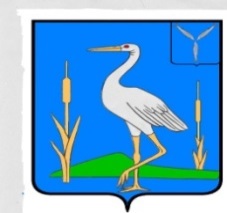 СОВЕТБОЛЬШЕКАРАЙСКОГО МУНИЦИПАЛЬНОГО ОБРАЗОВАНИЯ РОМАНОВСКОГО  МУНИЦИПАЛЬНОГО РАЙОНА  САРАТОВСКОЙ ОБЛАСТИРЕШЕНИЕ№169от 09.02.2023г.                                                                         с.Большой КарайО проведении опроса граждан Большекарайскогомуниципального образованияпо вопросу реорганизации МОУ Большекарайская СОШ  им.Н.Ф.СосинаРуководствуясь Федеральным Законом от 6 октября 2003 года №131-ФЗ «Об общих принципах организации местного самоуправления в Российской Федерации», Уставом Большекарайского муниципального образования Романовского муниципального района Саратовской области, постановлением администрации Романовского муниципального района №502 от 14.12.2010 г. «Об утверждении Порядка создания, реорганизации, изменения типа и ликвидации муниципальных учреждений, а также утверждения уставов муниципальных учреждений и внесения в них изменений», постановлением администрации Романовского муниципального района №283 от 12.08.2015 г. «О создании комиссии по оценке последствий принятия решения о реконструкции, модернизации. Об изменении назначения или ликвидации объекта социальной инфраструктуры для детей в сфере образования, являющегося муниципальной собственностью Романовского муниципального района, а также о реорганизации или ликвидации муниципальной образовательной организации», постановлением администрации Романовского муниципального района №20 от 22.01.2020 г. «О внесении изменений в приложение к постановлению администрации Романовского муниципального района Саратовской области от 12.08.2015 года №283», решением Совета Большекарайского муниципального образования Романовского муниципального района Саратовской области от 25.06.2021г. №112 «Об утверждении Порядка назначения и проведения опроса граждан в Большекарайском муниципальном образовании Романовского муниципального района Саратовской областиРЕШИЛ:1. Провести 20.02.2023 г. с 14:00 час до 15:00 час.по местному времени опрос граждан Большекарайского муниципального образования по вопросу реорганизации МОУ Большекарайская СОШ им.Н.Ф.Сосина путем присоединения выше указанного к МОУ Романовская СОШ Романовского района Саратовской области имени И.В.Серещенко.2. Утвердить формулировку вопроса: «Согласны ли Вы, чтобы МОУ Большекарайская СОШ им.Н.Ф Сосина было реорганизовано путем присоединения к МОУ Романовская СОШ Романовского района Саратовской области имени И.В.Серещенко?».Выбрать ответ: «ДА», «НЕТ».3. Утвердить методику проведения опроса граждан, обладающих избирательным правом:проведение по месту жительства путем личного опроса.4. Утвердить форму опросного листа (Приложение №1).5. Утвердить минимальную численность жителей муниципального образования, участвующих в опросе: 15 человек.6. Опрос граждан провести путем поименного голосования по опросным листам.7. Опрос граждан провести на части территории Большекарайского муниципального образования – в селе Большой Карай.8. Утвердить комиссию по проведению опроса граждан Большекарайского образования в селе Большой Карай в составе 2 человека:- Ильина Ю.А.,по согласованию, председатель комиссии;- Швецова В.В., по согласованию;9.Комиссии проинформировать граждан Большекарайского муниципального образования о дате и времени проведения опроса.10. Комиссии после опроса в трехдневный срок провести обработку результатов опроса граждан и передать их в Совет Большекарайского муниципального образования.11. Опубликовать данное решение в информационном сборнике «Большекарайский вестник» и разместить в сети «Интернет» на официальном сайте Большекарайского муниципального образования https://bolshekarajskoe-r64.gosweb.gosuslugi.ru .12.Контроль за исполнением настоящего Решения оставляю за собой.Глава Большекарайскогомуниципального образования           		Н.В.Соловьева